Name: ______________________________________________________Form: __________ House: ______________________________________Library Teacher: ______________________________________________English Teacher: ______________________________________________iCentre resourcesInfiniti Library system (link on SEQTA)Logging in to Library SystemYour Login is the same as your Iona Network LoginBORROWING BOOKS, DVD’S AND KINDLES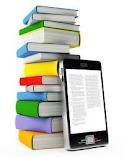 You can borrow:General fiction Personal Accounts, Classics, Audio books, Picture Books and Non-fiction, Poetry etc. eBooks can be downloading via the library system.(Please note some are for reserved for older readers.)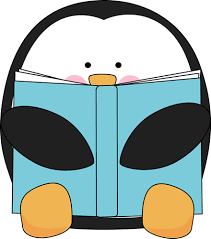   My Reading GoalsI aim to read _____ books this year I will read for at least _______ minutes each day.A book I must read this year is ______________________________One book I have really enjoyed reading is ______________________________Teacher Sign:                                                                                                                    Date:  My Reading GoalsI aim to read _____ books this year I will read for at least _______ minutes each day.A book I must read this year is ______________________________One book I have really enjoyed reading is ______________________________Teacher Sign:                                                                                                                    Date:Year 7 ROAD ProgramREADING OPENS ALL DOORSYour Smart rider (or a copy of it) must be used every time you borrow a resource from the library. It must also be presented when renewing books.Paste a copy of your Smart Rider Card hereMY READING RECORDTitleAuthorFinishDateRate/512345678910MY READING RECORDTitleAuthorFinishDateRate/511121314151617181920